	Muzeum Novojičínska,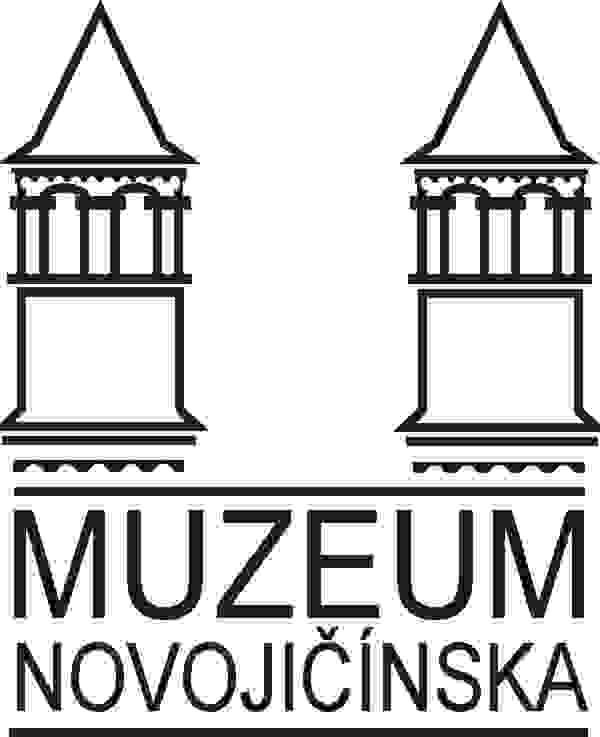 	příspěvková organizace	ulice 28. října   12, 741 11   Nový Jičín 	Žerotínský zámek v Novém JičíněTelefon / Fax556/701156, 556/705393Bankovní spojeníKB Nový Jičín 836801/0100IČO00096296WEB: www.muzeumnj.czE-mail: sekretariat@muzeumnj.czVáš dopis značky/ze dne		Naše značka  		Vyřizuje/linka		Nový Jičín					obj.č. 322/20		Štěpán/556 701 156		2.11.2020VĚC: ObjednávkaObjednáváme u Vás nákup vozidla Citroen Berlingo XL 1,5 HDi 100 S&S MAN LIVE	462 691 Kč s DPH dle kupní smlouvy.S pozdravem				PhDr. Zdeněk Orlita, Ph.D.ředitel Muzea Novojičínska,příspěvkové organizace